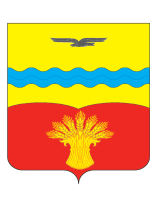  Комиссия по подготовке правил землепользования и застройкимуниципального образования Подольский сельсовет Красногвардейского района Оренбургской области             461141, Оренбургская область, Красногвардейский район, с. Подольск, ул. Юбилейная, д.48Тел.: 3-72-07; факс:3-74-05__________________________________________________________________Протокол заседания комиссии по проекту о внесении   изменений  в Правила землепользования и застройки муниципального образования Подольский сельсовет Красногвардейского района Оренбургской области.21.12.2021 г.Начало 16.20. – окончание 16.45Место проведения: администрация Подольского сельсоветаКомиссия в составе:Председателя комиссии: Гаврилов Ю. Л.Заместителя председателя комиссии: Гейдебрехт А.С.Секретаря комиссии:       Шляхова Т.А.Членов комиссии: Тихоновой Л.Н. Вибе М.Я.Муллабевой Ф.Н.Чашкина А.К.   отсутствовал         Кворум для заседания комиссии имеется.Повестка дня:1. Обсуждение проекта о внесении изменений  в Правила землепользования и застройки муниципального образования Подольский сельсовет Красногвардейского района Оренбургской области.2. Обсуждение  проекта решения о предоставления  разрешения    на отклонение от предельных параметров разрешенного строительства, реконструкции объектов капитального строительства, а именно установление  предельного параметра минимальной площади земельных участков с разрешенным использованием «блокированная жилая застройка», образуемых из земельного участка с кадастровым номером 56:14:1003001:925 в соответствии со схемой расположения земельного участка  на кадастровом плане территории в территориальной зоне Ж-1. Слушали:      Гаврилова  Ю.Л.Он сказал:                      Уважаемые  члены комиссии!      1.Публичные слушания по проекту о внесении   изменений в Правила землепользования и застройки муниципального образования Подольский сельсовет Красногвардейского района Оренбургской области в части изменения  предельных минимальных и (или) максимальных размеров земельных участков территориальной  зоны Ж-1 вида разрешенного использования «блокированная жилая застройка» (код 2.3)   с 0,1 га -0,2 га  на 0,04 га – 0,2 га проводились в здании администрации по адресу: Оренбургская область, Красногвардейский район, с. Подольск ул. Юбилейная 48, кабинет № 2  21.12.2021 г. в соответствии с постановлением администрации Подольского сельсовета от 01.12.2021 г. № 106-п «О назначении   публичных  слушаний». Протокол публичных слушаний имеется. Предлагаю рассмотреть данный протокол и вынести заключение по результатам публичных слушаний.2. Публичные слушания по проекту решения о предоставлении  разрешения    на отклонение от предельных параметров разрешенного строительства, реконструкции объектов капитального строительства, а именно установление  предельного параметра минимальной площади 0,04 га для земельных участков с разрешенным использованием «блокированная жилая застройка», образуемых из земельного участка с кадастровым номером 56:14:1003001:925 в соответствии со схемой расположения земельного участка на кадастровом плане территории в территориальной зоне Ж-1 проводились в здании администрации по адресу: Оренбургская область, Красногвардейский район, с. Подольск ул. Юбилейная 48, кабинет № 2  21.12.2021 г. в соответствии с постановлением администрации Подольского сельсовета от 01.12.2021 г. № 106-па «О назначении   публичных  слушаний».  Протокол публичных слушаний имеется. Предлагаю рассмотреть данный протокол и вынести заключение по результатам публичных слушаний.Других предложений не поступило.Рассматривается протокол публичных слушаний от 21.12.2021 г.1. Гаврилов Ю.Л. – на публичных слушаниях поступило предложение поддержать проект о внесении   изменений  в Правила землепользования и застройки муниципального образования Подольский сельсовет Красногвардейского района Оренбургской области в части изменения  предельных минимальных и (или) максимальных размеров земельных участков территориальной  зоны Ж-1 вида разрешенного использования «блокированная жилая застройка» (код 2.3)   с 0,1 га -0,2 га  на 0,04 га – 0,2 га и рекомендовать главе сельсовета направить проект в Совет депутатов для его утверждения.2. Гаврилов Ю.Л. – на публичных слушаниях поступило предложение поддержать проект решения  о предоставлении  разрешения    на отклонение от предельных параметров разрешенного строительства, реконструкции объектов капитального строительства, а именно установление  предельного параметра минимальной площади 0,04 га для земельных участков с разрешенным использованием «блокированная жилая застройка», образуемых из земельного участка с кадастровым номером 56:14:1003001:925 в соответствии со схемой расположения земельного участка на кадастровом плане территории в территориальной зоне Ж-1.РЕЗУЛЬТАТЫ ГОЛОСОВАНИЯ:Проголосовало «За» - 6проголосовало «против» - 0воздержались-0РЕШИЛИ:1. Поддержать   проект  о внесении   изменений в Правила землепользования и застройки муниципального образования Подольский сельсовет Красногвардейского района Оренбургской области в части изменения  предельных минимальных и (или) максимальных размеров земельных участков территориальной  зоны Ж-1 вида разрешенного использования «блокированная жилая застройка» (код 2.3)   с 0,1 га -0,2 га  на 0,04 га – 0,2 га и рекомендовать главе сельсовета направить проект в Совет депутатов для его утверждения.2. Поддержать   проект  решения  о предоставлении  разрешения    на отклонение от предельных параметров разрешенного строительства, реконструкции объектов капитального строительства, а именно установление  предельного параметра минимальной площади 0,04 га для земельных участков с разрешенным использованием «блокированная жилая застройка», образуемых из земельного участка с кадастровым номером 56:14:1003001:925 в соответствии со схемой расположения земельного участка на кадастровом плане территории в территориальной зоне Ж-1.Председатель комиссии                                                              Ю.Л. ГавриловСекретарь комиссии                                                                      Т.А. Шляхова